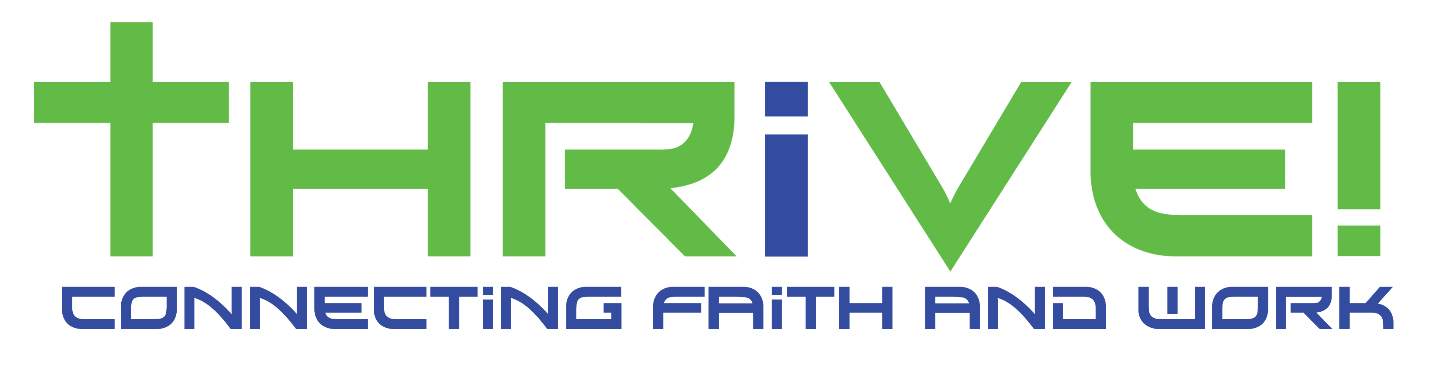 Thrive! Keynote:David Melanderdmelander@neoscap.com (952) 927-7505Title: The Culture of HeavenDescription: We are learning to live in and expression a new culture - the culture of heaven. This is the wineskin that the church must adopt in order to be ready to meet the challenges in our era.Category: Faith & WorkUsing God’s word to bridge the gapSpiritual GrowthLiving in alignment with your spiritual valuesFinding purpose in lifeChristian Issues and ResponseAt work in a post Christian era